Дополнения на интернет магазин версии 2.ХПо всем вопросам обращайтесь на следующие контакты Скайп –  allaur-rossEmail -- allaur-ross@mail.ruТелефон -- +80981228469 (киевстар)Дополнения на интернет магазин версии 1.5.5.Х-1.5.6.ХДополнения на интернет магазин версии 1.5.5.Х-1.5.6.ХДополнения на интернет магазин версии 1.5.5.Х-1.5.6.ХДополнения на интернет магазин версии 1.5.5.Х-1.5.6.ХНазвание услугиДействия исполнителяПредназначениеуслугиЦенарублей$МодулиМодулиМодулиМодулиИзменение цены по выбору количества + опции.Установка и настройкаУстановка и настройка1000ЗаказатьМикроразметка данных магазина.Установка и настройкаУстановка и настройка1000ЗаказатьСовременная админкаСовременный вид административной части магазинаСовременный вид административной части магазина2000ЗаказатьОнлайн консультант на Вашем сайте без привязки к сервису  До 100 кабинетов для консультантов.  Онлайн консультант устанавливается на Ваш хостинг и Вы становитесь вечным его владельцем и не от кого не зависите. Ни каких левых сервисов.Технические характеристики  До 100 кабинетов для консультантов.  Онлайн консультант устанавливается на Ваш хостинг и Вы становитесь вечным его владельцем и не от кого не зависите. Ни каких левых сервисов.Технические характеристики2000ЗаказатьСтикеры для товаровУстановка и настройкаОбозначение товаров значками по скидке, новый товар, хит и т.п.500ЗаказатьВсплывающая корзина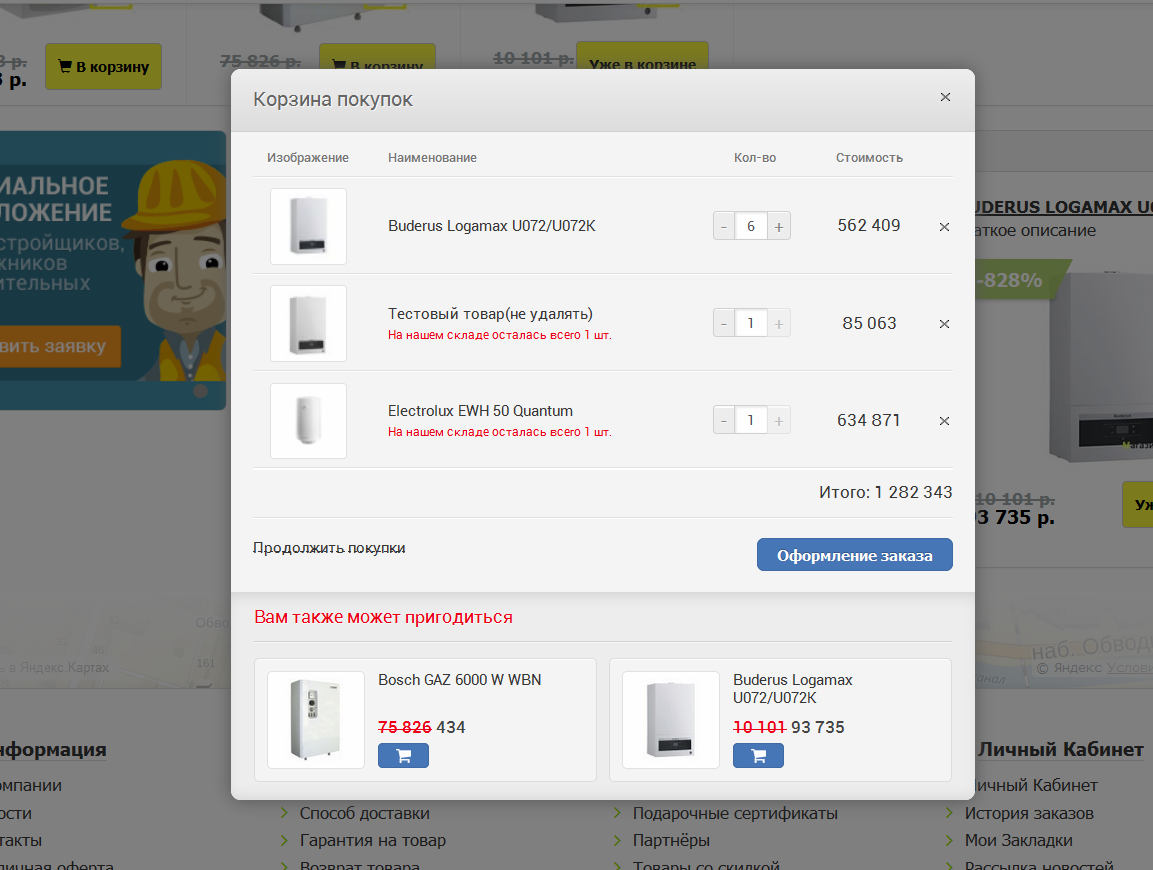 Установка , настройка, вёрстка под дизайнПри клике на кнопку КупитьВсплывает окно и
надпись меняется на Уже в корзине(или любую другую, настраивается в настройках модуля)Много других настроек750ЗаказатьРасширенная форма обратной связи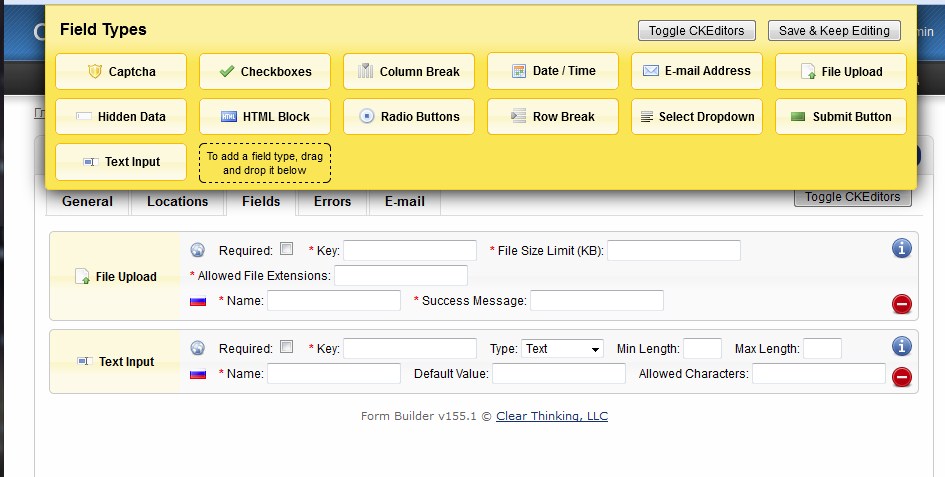 Установка настройка, вёрстка под дизайнСоздание формы обратной связи. Создание любых полей. Вывод формы на любой странице.ПримерLogin - SalePass – demo40$ЗаказатьГрупповое управление ценамиУстановка и подключениеУвеличение всех цен в процентах или на определённое число1000ЗаказатьРасширенная версия сохранения данных магазина (бекап)Установка и подключениеСохранение файлов  и базы данных магазинаПримерLogin - SalePass - demo1000ЗаказатьМодуль быстрой регистрации и быстрого оформления товараУстановка и подключениеУпрощение регистрации и оформления покупки1000ЗаказатьМодуль быстрой регистрации и быстрого оформления товараУстановка, подключение и настройка с методами доставки и оплаты2000ЗаказатьДоставка 
Новая почта
со списком отделенийУстановка настройкаОформление доставки новой почтой1000ЗаказатьЭкспорт товаров на стену в группу вконтактеУстановка и настройка модуля. Настройка группы вконтакте. Необходимо предоставление входа в аккаунт для настройки.Выводится Цена, фото, ссылка на товар ……Конверсия продаж. Реклама товара в группе. Автоматическое выставление товара максимум 50 позиций (ограничение сервиса вконтакте)1500ЗаказатьМодуль «Вы смотрели»Установка ,верстка под дизайн сайта.
Вывод просмотренных товаров в сайдбар.
Находясь на любой странице сайта, покупатель видит какой товар он просматривал500ЗаказатьМы ВконтактеУстановка, настройкаГруппа ВК на сайте500ЗаказатьVQMod Менеджер  (для модулей VQMod )УстановкаУстановка модулей с поддержкой VQMOD через админку100ФотогалереяУстановка, вёрстка под дизайнПример500ЗаказатьФильтр товара по опциям, цене, производителям, атрибутамПолная версияУстановка , настройка и вёрстка под дизайн сайтаФильтр товара2500ЗаказатьФильтр товаровУрезанная версия(без производителей)Установка, настройка, вёрстка под дизайнФильтрует товары по атрибутам, по опциям1500ЗаказатьПрайс import/export(урезанная версия)Установка, настройкаИмпорт товара из ExelДемоTestprice12345671000ЗаказатьПрайс import/export(полная версия версия)Установка, настройкаИмпорт товара из Exel3000ЗаказатьSeoplusУстановкаОбнаружение и редактирование дублей страниц. Создание и изменение системного ЧПУ.1000Заказать звонок
Простой модульУстановка, настройка, вёрстка под дизайнПример600Заказать звонок
Расширенный модульУстановка, настройка, вёрстка под дизайнПримерОтслеживание звонков в админке1000ЗаказатьБыстрый заказУстановка, настройка, вёрстка под дизайнПример1000Управление заказамиУстановка, настройкаБыстрая обработка заказаПримерЛогин: SaleПароль: demo600ЗаказатьКарусель для категорий Установка, настройка, вёрстка под дизайнВывод карусель товаров из определённых категорий на указанную страницу500Новости(без категорий)Установка, настройка, вёрстка под дизайнДля добавление новостей на сайт.600Статьи(без категорий)Установка, настройка, вёрстка под дизайнДля добавление статей на сайт600Блог(создание новостей и статей с категориями)Установка, настройка, вёрстка под дизайнДля добавление статей и новостей на сайт1500ЗаказатьКомплект из нескольких модулей
Блог\Новости\Отзывы\Галерея\Формы(с категориями)Установка, настройка, вёрстка под дизайнДля добавление блогов, новостей, отзывов на сайт2500Блок HTMLУстановкаВывод информации на любой странице в любом месте.100График yandex metrika в админкеУстановкаПросмотр графика метрики в админке сайта100ЗаказатьОтзывы о магазинеУстановка, настройка, вёрстка под дизайнОтдельная страница для отзывов о магазине500Перевод языкового пакета магазинаУстановкаДля того чтоб перевести любое слово из пакета, вы должны файлы магазина на хостинге. Этот модуль позволяет делать изменения прямо в админке500Всплывающее окноУстановка, настройка, вёрстка под дизайнВсплывающее рекламное окно, всплывает либо по клику либо при посещении страницы пользователем через определённое время1000Редактирование товара, не заходя в админку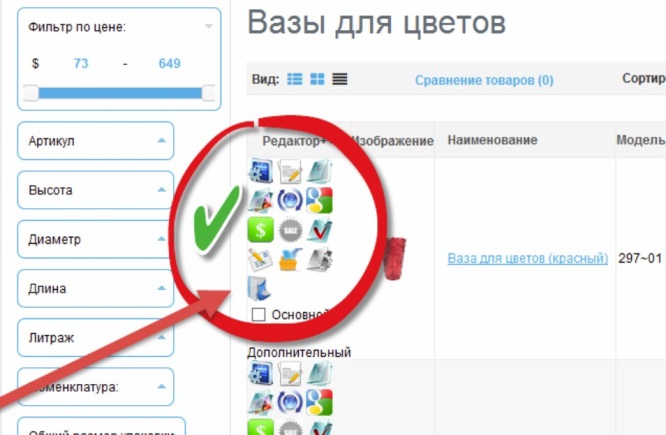 Установка, настройка, вёрстка под дизайнЧтобы что-то на сайте отредактировать, не надо входить в админку.
Значки для редактирования выведены прямо на витрине. Чтобы их увидеть администратор должен быть залогинен в админке.2000Контакты в шапку  и  в   подвалУстановка, настройка, вёрстка под дизайнУстановка контактов в шапку и в подвал500Создание меню из информационных страниц в шапкеВнедрение и изменение исходного кодаВывод информационных страниц в шапке сайта500Всплывающее окно корзины при нажатии кнопки КупитьУстановка, настройка, вёрстка под дизайнПри нажатии на Купить покупатель сразу видит  что  товар в корзине, а не шарахается по  сайту в поиске  ссылки на корзину. И уже выбирает  в окне
Продолжить покупку ИлиПерейти к оформлению500Карусель отзывовУстановка, настройка, вёрстка под дизайнОтображает отзывы со скроллингом и ссылка на все отзывы.500Модуль оплаты на Яндекс Деньги картой Visa, Mastercard, MaestroУстановка , подключение.Версия магазина 1.5.ХОплата товара Самой популярной системой онлайн платежей.1000Модуль оплаты на Яндекс Деньги на номер кашелькаУстановка , подключение. Версия магазина 1.5.ХОплата товара Самой популярной системой онлайн платежей.1000Установка двух модулей Яндекс ДеньгиУстановка , подключение. Версия магазина 1.5.ХОплата товара Самой популярной системой онлайн платежей.1500Доработка исходного кодаДоработка исходного кодаДоработка исходного кодаДоработка исходного кодаДополнительное описание в категорияхВнедрение и изменение исходного кодаДополнительное описание в категориях500ЗаказатьВывод всех товаров в родительской категорииВнедрение и изменение исходного кодаВнедрение и изменение исходного кода500Поле дополнительного описания товара в модуляхВнедрение и изменение исходного кодаДополнительное описание товара в модулях на главной500ЗаказатьРедактирование страницы поиска. Критерии поиска перенести внизВёрстка страницы поискаДля улучшения отображения  искомых позиций500Заказать «Нет на складе»Внедрение и изменение исходного кодаЕсли товара нет  в наличии,  не показывается кнопка купить. Иначе покупатель проходит оформление заказа и только там ему говорят, что товар заказать нельзя. Бережём время покупателей.
В категориях все кнопки купить ведут  в карточку товара500ЗаказатьРасширенный визуальный редакторУстановкаБольше возможностей редактирования текста500ЗаказатьСнятие ограничения на загрузку фотоПравка  исходного кодаПовышение размера загружаемого фото500ЗаказатьВывести ссылку на Потерянные заказы с количеством заказовРедактирование исходного кода.По умолчанию потерянные заказы не видно, и хозяин магазина теряет доход.С установкой ссылки вы будите видеть все заказы500ЗаказатьАвто ЧПУРедактирование исходного кода.Вводим название товара, ЧПУ прописывается автоматически500ЗаказатьФото товара в истории заказов в кабинете покупателя.Редактирование исходного кода.По умолчанию фото товара нет.500Вид письма администратору как покупателю.Редактирование исходного кода.По умолчанию письма админу вообще ни какое ……500Фото товара в письме заказа для администратораРедактирование исходного кода.По умолчанию письма админу вообще ни какое ……500Фото товара в письме заказа для покупателяРедактирование исходного кода.По умолчанию фото товара нет.500Перенести описание категории под список товараРедактирование исходного кода.По умолчанию описание категории внизу500Вывод логотипа производителя в карточку товараРедактирование исходного кода.Не везде есть500Дополнительная вкладка в карточке товараРедактирование исходного кода.Дополнительная вкладка рядом с описанием, отзывами, характеристиками500ЗаказатьДополнительное поле в карточке товараРедактирование исходного кода.Дополнительное поле рядом с  МодельНаличие500ЗаказатьВыбор количества товараРедактирование исходного кода.Знак + -
при выборе количества500Вывод всех товаров в родительскую категориюРедактирование исходного кода.Родительская категория обычно остаётся пустой. В неё можно вывести все товары из всех подкатегорий500Снятие ограничения символов в информационной статьеРедактирование исходного кода.Иногда надо впихнуть очень большую статью. По умолчанию стоят ограничения500Изменение цены по опцииРедактирование исходного кода.Автоматически изменяется цена при выборе опции со своей ценой500Вывод количества в  опцияхРедактирование исходного кода.Если в опции проставлено количество товара оно выводится рядом с опцией500Информационная страница  на  указанной странице сайтаРедактирование исходного кода.Вывод информационной  страницы в указанное  место на сайте500Вывод карты яндекса на страницу контактовРедактирование исходного кода.Вывод карты яндекса на страницу контактов500Сокращение длинного названия товаровРедактирование исходного кода.Сокращение длинного названия товаров500Убрать в крошках ссылку страницы  на саму себяРедактирование исходного кода.Ссылка определяется поисковыми роботами как дубль500Копирование текста на сайте с сылкой на источникРедактирование исходного кода.Многие копируют тексты с сайтов. При данном дополнении автоматом копируется ссылка, на страницу где скопирован текст500Фото опции в корзинеРедактирование исходного кода.В корзину попадает не общее фото товара  а фото  опции , которую покупатель выбрал при покупке500Кнопка «На верх»как ВКонтактеРедактирование исходного кодаКнопка «На верх»как ВКонтакте500Смежные услугиСмежные услугиСмежные услугиСмежные услугиЗакупка статей для сайтаЗакупка статей на биржах,
закрепление статей за сайтом для защиты воровства контента(зашита предоставляется при заказе услуги Кабинеты Вебмастера)Самое лучшее продвижение сайта в поиске это ежедневное добавление уникального контента на сайт. Уникальные  и интересные статьи не только говорят поисковому роботу, что ваш сайт обновляется, но они  ещё и задерживают посетителей на сайте и это тоже видит робот, что даёт авторитет вашему сайту и повышение позиции в поисковой выдачеОт 30р
за1000знаковНастройка группы ВконтактеНастройка внешнего вида, настройка виджетов для сайта(группа, комментарии)В красиво оформленную группу больше желающих вступить и подписаться. Но не стоит забывать, что если группу не заполнять контентом  интереса к ней не будет, как бы шикарно она не выглядела.1000Установка локализацииПеревод сайта на другой языкПеревод сайта на другой язык1000Перевод модуляПеревод модуляПеревод модуля500ВёрсткаВёрсткаВёрсткаВёрсткаВёрстка шапкииз PSDВырезание элементов  из файла psd в программе фотошоп, редактирование стилей и файлов темы. Изменение внешнего вида шапки магазина20$Название услугиДействия исполнителяПредназначениеуслугиЦенаВывод  в опциях 
Описание
КоличествоПравка исходного кодаРасширенный вид опций10$Блог(создание новостей и статей с категориями)Установка, настройка, вёрстка под дизайнДля добавление статей и новостей на сайт1500«Водяной знак»Установка, настройка, подключение к сторонним модулямКартинка  на  всех фото на сайте500Д О П О Л Н И Т Е Л Ь Н Ы Е       У С Л У Г ИД О П О Л Н И Т Е Л Ь Н Ы Е       У С Л У Г ИНаполнение магазина (товар -  одна позиция)Описание, установка атрибутов, настройка фильтра, обработка изображений<500 позиций=0.5$<1000 позиций =0.30$<2000 позиций =0.20$<5000 позиций =0.10$Наполнение магазина (статьи, новости  - 1 единица) Вёрстка, форматирование текста, обработка изображений<500шт=0.5$<1000шт=0.30$<2000шт=0.20$<5000шт=0.10$Наполнение фотогалереи (1 фотография)Обработка фото0.25$<1000шт=0.20$<2000шт=0.15$<5000шт=0.10$Установка и настройка дополнительных модулейМодули и дополнения, не нуждающиеся в настройке, устанавливаются бесплатно. Цена зависит от:сложности настройки;от надобности оформления под дизайн;от закупочной стоимости. 0 – 50$Модули, разрабатываемые,  специально под данный проектЦена зависит от:сложности поставленной задачи.50$ - 200$